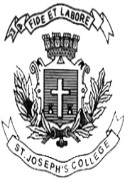 ST. JOSEPH’S COLLEGE (AURTONOMOUS), BANGALORE-27B.A. HISTORY – VI SEMESTERSEMESTER EXAMINATION – APRIL 2019HS 6315 : History Of West Asia Since 1900Supplementary candidates onlyTime : 2 ½ hrs.								    Max. Marks:70SECTION A (Essays)   15 X 2 = 30Answer any TWO of the following :Trace the main events that led to the Young Turk Movement. Point out its significance. Highlight the main events in the Arab National Struggle.Describe the events that led to the creation of the State of Israel.SECTION B (Map)6 + 6 = 12In the outline map provided mark the following places and mention their historical importance:Beirut,    Cairo,     Riyadh,     Basra,    Ankara,     Tehran SECTION C (Short Notes)    5 x 4 = 20Answer any FOUR  of the Following :Kemal Attaturk’s reforms towards Secularization.Main provisions of the Anglo Iraqi Treaty of 1930.Suez Crisis.French Mandatory rule.The Arab League.Iraqi invasion of Kuwait 1990 – 1991.SECTION D (Short Answers)2 x 4 = 08Answer any FOUR of the following:Treaty of SevresAmir FaisalDr. Mohammed MossadeqSix  Day WarAyotullaha  KhomeiniThe Oslo AccordHS-6315-A-19 Date: 29-6-19